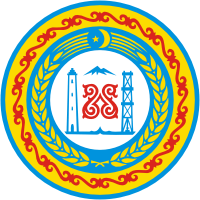 АДМИНИСТРАЦИЯАЗАМАТ-ЮРТОВСКОГО СЕЛЬСКОГО ПОСЕЛЕНИЯГУДЕРМЕССКОГО МУНИЦИПАЛЬНОГО РАЙОНАЧЕЧЕНСКОЙ РЕСПУБЛИКИП О С Т А Н О В Л Е Н И Еот «____».____________ г.                     с. Азамат-Юрт                                              №___О внесении изменений в постановление администрации Азамат-Юртовского сельского поселения от 19.06.2017 г. № 9 в  «Об утверждении Положения о контрактном управляющем администрацииАзамат-Юртовского сельского поселения» 	на основании протеста прокурора Гудермесского района от 12.02.2018 № 18-7-12-2018 на Положение о контрактном управляющем, утвержденного постановлением главы администрации Азамат-Юртовского сельского поселения Гудермесского муниципального района от 19.07.2017 № 9 в (далее – Положение), руководствуясь ст. 31 Федерального закона от 05.04.2013 № 44-ФЗ «О контрактной системе в сфере закупок товаров, работ, услуг для обеспечения государственных и муниципальных нужд» (далее – Закон № 44-ФЗ)ПОСТАНОВЛЯЮ:	1.Внести в Положение следующие изменения:В соответствии с требованием части 1 статьи 31 Закона № 44-ФЗ исключить требование о правомочности участника закупки заключить контракт;В связи с выявленными противоречиями новой редакции статьи 31 Закона № 44-ФЗ абзац пятого подпункта «ж» пункта 3.1.2 раздела 3 Положения исключить;Заменить абзац 7 подпункта «ж» пункта 3.1.2 раздела 3 Положения на следующий:  отсутствие у участника закупки - физического лица либо у руководителя, членов коллегиального муниципального органа, главного бухгалтера юридического лица – участника закупки судимости за преступления в сфере экономики и (или) преступления, предусмотренные статьями 190,291,291.1 Уголовного кодекса Российской Федерации (за исключением лиц, у которых такая судимость погашена или снята), а также неприменение в отношении указанных физических лиц наказания в виде лишения права занимать определенные должности или заниматься определенной деятельностью, которые связаны с поставкой товара, выполнением оплаты, оказанием услуги, являющихся объектом осуществляемой закупки, и административного наказания в виде дисквалификации; - обладания участником закупки исключительными правами на результаты интеллектуальной деятельности;4.В соответствие с требованием Федерального закона от 28.12.2016 г. № 489 «О внесении изменений в статью 31 федерального закона  «О контрактной системе в сфере закупок товаров, Работ, услуг для обеспечения государственных и муниципальных нужд» внести в подпункт 2 следующие поправки:а)  Участник закупки – юридическое лицо, которое в течение двух  лет до момента подачи заявки на участие в закупке не было привлечено к административной ответственности за совершение административного правонарушения, предусмотренного статьей  19.28 Кодекса Российской Федерации об административных правонарушениях;б)  Отсутствие между участниками закупки и заказчиком конфликта интересов, под которым понимаются случаи, при которых руководитель контрактной службы заказчика, контрактный управляющий состоят в браке физическими лицами, являющимися выгодно приобретателями, единоличным исполнительным органом хозяйственного общества, директором, управляющим президентом и другими), членами коллегиального исполнительного органа хозяйственного общества, руководителем, директором, генеральным директором) учреждения или унитарного предприятия либо иными членами управления юридических лиц - участников закупки, с физическими лицами, в том числе зарегистрированными в качестве индивидуального предпринимателя, - участниками закупки либо являются близкими родственниками (родственниками по прямой восходящей и нисходящей линии (родителями детьми, дедушкой, бабушкой и внуками), полнородными и неполнородными (имеющими общих отца или мать) братьями и сестрами), усыновителями или усыновленными указанных физических лиц. Под выгодоприобретателями для целей настоящей статьи понимаются физические лица, владеющие напрямую или косвенно (через юридическое лицо или несколько юридических лиц) более чем десятью процентами голосующих акций хозяйственного общества либо долей, превышающей десять процентов в уставном капитале хозяйственного общества;5) В соответствии с требованием Федерального закона от 25.12.2008.№ 273-ФЗ «О противодействии коррупции» подпункт «ж» пункта 3.1.2 раздела 3 Положения дополнить абзацем следующего содержания:	Контрактный управляющий при определении поставщика (подрядчиков, исполнителей) обязан осуществлять проверку отсутствия конфликта интересов между участниками закупки и заказчиком.6) В соответствии с требованием Федерального закона от 13.07.2015 № 227-ФЗ «О внесении изменений в Федеральный закон «О контрактной системе в сфере закупок товаров, работ, услуг для обеспечения государственных и муниципальных нужд» подпункт «ж» пункта 3.1.2 раздела 3 Положения дополнить абзацем следующего содержания:	Участник закупки не должен являться оффшорной компанией.2. Контроль за исполнением настоящего постановления оставляю за собой.3. Настоящее постановление вступает в силу со дня его официального обнародования (опубликования). Исп. Э. С. БаматгирееваГлава администрации                                                                               Э.Х.ЭсхановАзамат-Юртовского сельского поселения